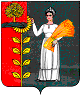 РОССИЙСКАЯ ФЕДЕРАЦИЯСОВЕТ ДЕПУТАТОВ СЕЛЬСКОГО ПОСЕЛЕНИЯПУШКИНСКИЙ СЕЛЬСОВЕТДобринского муниципального района Липецкой области65 - cессия  V созываР Е Ш Е Н И Е22.04.2019 г.                                   с. Пушкино                           №    188- рсО внесении изменений в бюджет сельского поселения Пушкинский сельсовет Добринского муниципального района Липецкой области Российской Федерации на 2019 год и на плановый период 2020 и 2021 годовРассмотрев представленный администрацией сельского поселения проект решения «О внесении изменений в бюджет сельского поселения Пушкинский сельсовет Добринского муниципального района Липецкой области Российской Федерации на 2019 и на плановый период 2020 и 2021 годов» (утв. решением сессии Совета депутатов сельского поселения Пушкинский сельсовет от 28.12.2018 года № 170–рс), руководствуясь Положением «О бюджетном процессе сельского поселения Пушкинский сельсовет», Уставом сельского поселения Пушкинский сельсовет, учитывая решения постоянной комиссии по экономике,  бюджету, муниципальной собственности и социальным вопросам и финансам, Совет депутатов сельского поселения Пушкинский сельсоветРЕШИЛ:1. Принять изменения в бюджет сельского поселения Пушкинский сельсовет Добринского муниципального района Липецкой области Российской Федерации на 2019 год и на плановый период 2020 и 2021 годов» (прилагаются).2. Направить указанный нормативный правовой акт главе сельского поселения для подписания и официального обнародования.3. Настоящее решение вступает в силу со дня его официального обнародования.Председатель Совета депутатов сельского поселения Пушкинский сельсовет                                                                  Н.Г. ДемиховаПриняты решением Совета депутатов сельского поселения Пушкинский сельсоветОт   22.04.2019 г. № 188-рсИЗМЕНЕНИЯв бюджет сельского поселения Пушкинский сельсовет Добринскогомуниципального района Липецкой области Российской Федерации на 2019 год и плановый период 2020 и 2021 годовВнести в бюджет сельского поселения Пушкинский сельсовет Добринского муниципального района Липецкой области Российской Федерации на 2019 год и на плановый период 2020 и 2021 годов, принятый решением сессии Совета депутатов сельского поселения Пушкинский сельсовет от 28.12.2018 № 170 – рс., с изменениями №175-рс от 23.01.2019г. следующие изменения:В статью 1 «Основные характеристики бюджета сельского поселения на 2019 год и плановый период 2020 и 2021 годов »Пункт 1 подпункт 1 цифру «5 227 261,68» заменить на цифру «5 745 022,95»Пункт 1 подпункт 2 цифру «5 556 299,68» заменить на цифру «6 274 063,95»Пункт 1 подпункт 3 цифру «329 038,00» заменить на цифру «529 041,00»Приложение 1 «Источники финансирования дефицита бюджета сельского поселения на 2019 год и на плановый период 2020 и 2021 годов» изложить в новой редакции (прилагаеться)В статью 4. Объемы поступлений доходов в бюджет сельского поселенияПриложение 5 «Объем доходов по бюджету сельского поселения Пушкинский сельсовет  на 2018 год» изложить в новой редакции (прилагается)В статью 5 « Бюджетные ассигнования бюджета сельского поселения на 2019 год и плановый период 2020 и 2021 годов»Пункт 4 цифру «213 600,00» заменить на цифру «683 624,00».Пункт 5 подпункт 1 цифру «1 244 300,00» заменить на цифру «1 252 037,27»Пункт 7 подпункт 1 цифру «221 161,68» заменить на цифру «691 185,68».Приложение 7 «Распределение бюджетных ассигнований сельского поселения по разделам и подразделам классификации расходов бюджетов Российской Федерации на 2019 год» в новой редакции (прилагается) Приложение 9 «Ведомственная структура расходов бюджета сельского поселения на 2019 годов» изложить в новой редакции (прилагается) Приложение 11 «Распределение расходов бюджета сельского поселения по разделам, подразделам, целевым статьям (муниципальным программам и непрограммным направлениям деятельности), группам видов расходов классификации расходов бюджетов Российской Федерации на 2019 год» изложить в новой редакции (прилагается) Приложение 13 «Объем межбюджетных трансфертов, предусмотренных к получению из областного бюджета на 2018 год» изложить в новой редакции (прилагается)Приложение 17 «Объем межбюджетных трансфертов, предусмотренных к получениюиз районного бюджета на 2018 год » изложить в новой редакции (прилагается)Председатель Совета депутатов   сельского поселения Пушкинский сельсовет                                                   Н.Г. Демихова     Приложение 1к бюджету сельского поселенияПушкинский сельсоветДобринского муниципального райолнаЛипецкой области Российской Федерациина 2019 год и плановый период 2020 и 2021 годовИСТОЧНИКИ ФИНАНСИРОВАНИЯ ДЕФИЦИТАБЮДЖЕТА СЕЛЬСКОГО ПОСЕЛЕНИЯ НА 2019 ГОД И НА ПЛАНОВЫЙ ПЕРИОД 2020 и 2021 годовПриложение 5к бюджету сельского поселенияПушкинский сельсовет Добринского муниципального райолна Липецкой области Российской Федерации на 2019 год и плановый период 2020 и 2021 годовруб.Приложение 7к бюджету сельского поселенияПушкинский сельсовет Добринского муниципального райолна Липецкой области Российской Федерации на 2019 год и плановый период 2020 и 2021 годовРаспределение бюджетных ассигнований сельского поселенияпо разделам и подразделам  классификации расходов бюджетовРоссийской   Федерации  на 2019 год        руб.  Приложение 9к бюджету сельского поселенияПушкинский сельсовет Добринского муниципального райолна Липецкой области Российской Федерации на 2019 год и плановый период 2020 и 2021 годовВЕДОМСТВЕННАЯ   СТРУКТУРАрасходов бюджета сельского поселения на 2019 годруб.Приложение 11к  бюджету  сельского поселенияПушкинский сельсовет Добринского муниципального района Липецкой областиРоссийской Федерации на 2019 годи плановый период 2020 и 2021 годовРаспределение  расходов бюджета сельского поселения  по разделам, подразделам, целевым статьям (муниципальным программам и непрограммным направлениям деятельности), группам видов расходов классификации расходов бюджетов Российской Федерации на  2019 годруб.Приложение 13к  бюджету  сельского поселенияПушкинский сельсовет Добринского муниципального района Липецкой областиРоссийской Федерации на 2019 годи плановый период 2020 и 2021 годовОбъем межбюджетных трансфертов, предусмотренных к получениюиз областного бюджета на 2019 год       руб.Приложение № 17к  бюджету  сельского поселенияПушкинский сельсовет Добринскогомуниципального района Липецкой областиРоссийской Федерации на 2019 годи плановый период 2020 и  2021 годовОбъем межбюджетных трансфертов, предусмотренных к получениюиз районного бюджета на 2019 год                                                                                                                                    руб.Наименование групп, подгрупп, статей, подстатей, элементов, кодов, экономической классификации источников внутреннего финансирования дефицита бюджетаКод администратораКод бюджетной классификации2019 год2020 год2021 годПолучение кредитов от кредитных организаций бюджетами поселений в валюте Российской Федерации91401 02 00 00 10 00007100,000,000,00Погашение бюджетами поселений кредитов от кредитных организаций в валюте Российской Федерации91401 02 00 00 10 00008100,00-1500000,000,00Получение кредитов от других бюджетов бюджетной системы Российской Федерации бюджетами сельских поселений в валюте Российской Федерации91401 03 01 00 10 0000 7100,000,000,00Погашение бюджетами сельских поселений кредитов от  других бюджетов бюджетной системы Российской Федерации в валюте Российской Федерации91401 03 01 00 10 0000 8100,000,000,00Изменение остатков на счетах по учету средств бюджета сельского поселения91401 05 00 00 10 0000 000529041,000,000,00ИТОГО:529041,00-1500000,000,00Объем доходов по бюджету сельского поселения                                                                                                                         Пушкинский сельсовет  на 2019 годОбъем доходов по бюджету сельского поселения                                                                                                                         Пушкинский сельсовет  на 2019 годОбъем доходов по бюджету сельского поселения                                                                                                                         Пушкинский сельсовет  на 2019 годКод бюджетной классификацииНаименование показателейСумма                           2019 г.Налоговые доходы3 761 800,00101 02000 00 0000 110Налог на доходы с физических лиц1 443 000,00105 03000 00 0000 110Единый сельскохозяйственный налог7 800,00105 01000 00 0000 110Налог, взимаемый в связи с применением упрощенной системы налогообложения220 000,00106 01000 00 0000 110Налог на имущество физических лиц123 000,00106 06000 00 0000 110Земельный налог1 968 000,001 00 00000 00 0000 000Итого собственных доходов3 761 800,00202 15001 10 0000 150Дотация на выравнивание бюджетной обеспеченности поселений1 072 000,00202 15002 10 0000 150Дотация на поддержку мер по обеспечению сбалансированности местных бюджетов94 900,00202 29999 10 0000 150Прочие субсидии бюджетам сельских поселений7 737,27202 35118 10 0000 150Субвенция бюджетам поселений на осуществление первичного воинского учета на территориях, где отсутствуют военные комиссариаты77 400,00202 40014 10 0000 150Межбюджетные трансферты, передаваемые бюджетам сельских поселений из бюджетов муниципальных районов на осуществление части полномочий по решению вопросов местного значения в соответствии с заключенными соглашениями691 185,682 07 05030 10 0000 180Прочие безвозмездные поступления в бюджеты сельских поселений40000,002 00 00000 00 0000 000Безвозмездные поступления, всего1 983 222,95ВСЕГО ДОХОДОВ5 745 022,95НаименованиеРазделПодраздел2019 годВсего6 274 063,95Общегосударственные вопросы01002 998 853,27Функционирование высшего должностного  лица субъекта Российской Федерации и муниципального образования0102791 877,00Функционирование Правительства Российской Федерации, высших исполнительных органов государственной власти субъектов Российской Федерации, местных администраций 01042 037 769,00Обеспечение деятельности финансовых, налоговых и таможенных органов и органов финансового(финансово-бюджетного) надзора0106149 970,00Другие общегосударственные вопросы011319 237,27Национальная оборона020077 400,00Мобилизационная  и вневойсковая подготовка020377 400,00Национальная экономика0400683 624,00Дорожное хозяйство (дорожные фонды)0409683 624,00Жилищно-коммунальное хозяйство0500387 039,68Жилищное хозяйство05017 561,68Благоустройство0503379 478,00Культура , кинематография08001 684 418,00Культура 08011 684 418,00Физическая культура и спорт1100281 591,00Массовый спорт1102281 591,00Обслуживание государственного и муниципального долга1300161 138,00Обслуживание государственного внутреннего и муниципального долга1301161 138,00ГлавныйраспорядительРазделПодразделЦелевая статьяВид расходовСУММААдминистрация сельского поселения Пушкинский сельсовет Добринского муниципального района Липецкой области Российской Федерации, всего9146 274 063,95Общегосударственные вопросы914012 998 853,27Функционирование высшего должностного лица субъекта Российской Федерации и муниципального образования9140102791 877,00Непрограммные расходы бюджета сельского поселения914010299 0 00 00000791 877,00Обеспечение деятельности органов  местного самоуправления сельского поселения914010299 1 00 00000791 877,00Обеспечение деятельности главы местной администрации (исполнительно-распорядительного органа муниципального образования)  914010299 1 00 00050791 877,00Расходы на выплаты персоналу в целях обеспечения выполнения функций государственными (муниципальными) органами, казенными учреждениями, органами управления государственными внебюджетными фондами914010299 1 00 00050100791 877,00Функционирование Правительства Российской Федерации, высших исполнительных органов государственной власти субъектов Российской Федерации, местных администраций 91401042 037 769,00Непрограммные расходы бюджета  сельского поселения914010499 0 00 000002 037 769,00Иные непрограммные мероприятия914010499 9 00 000002 037 769,00Расходы на выплаты по оплате труда работников органов местного самоуправления914010499 9 00 001101 449 077,00Расходы на выплаты персоналу в целях обеспечения выполнения функций государственными (муниципальными) органами, казенными учреждениями, органами управления государственными внебюджетными фондами914010499 9 00 001101001 449 077,00Расходы на обеспечение функций органов местного самоуправления (за исключением расходов на выплаты по оплате труда работников указанных органов)914010499 9 00 00120588 692,00Закупка товаров, работ и услуг для обеспечения государственных (муниципальных) нужд914010499 9 00 00120200440 415,00Иные бюджетные ассигнования914010499 9 00 00120800148 277,00Обеспечение деятельности финансовых, налоговых и таможенных органов и органов финансового(финансово-бюджетного) надзора9140106149 970,00Непрограммные расходы бюджета сельского поселения914010699 0 00 00000149 970,00Иные непрограммные мероприятия 914010699 9 00 00000149 970,00Межбюджетные трансферты бюджету муниципального района из бюджета  сельского поселения на осуществление части полномочий по решению вопросов местного значения в соответствии с заключенным соглашением 914010699 9 00 00130149 970,00Межбюджетные трансферты914010699 9 00 00130500149 970,00Другие общегосударственные вопросы914011319 237,27Муниципальная программа сельского поселения «Устойчивое развитие территории сельского поселения Пушкинский сельсовет на 2014-2020 годы»914011301 0 00 0000019 237,27Подпрограмма «Обеспечение реализации муниципальной политики на территории сельского поселения Пушкинский сельсовет»914011301 4 00 0000019 237,27Основное мероприятие «Приобретение услуг по сопровождению сетевого программного обеспечения по электронному ведению похозяйственного учета 914011301 4 02 0000014 237,27Расходы на приобретение программного обеспечения 914011301 4 02 867907 737,27Закупка товаров, работ и услуг для обеспечения государственных (муниципальных) нужд914011301 4 02 867902007 737,27Расходы на приобретение программного обеспечения на условиях софинансирования с областным бюджетом914011301 4 02 S67906 500,00Закупка товаров, работ и услуг для  обеспечения государственных (муниципальных) нужд914011301 4 02 S67902006 500,00Основное мероприятие Ежегодные членские взносы в Ассоциацию «Совета муниципальных образований» 914011301 4 03 000005 000,00Расходы на оплату членских взносов914011301 4 03 200805 000,00Иные бюджетные ассигнования914011301 4 03 200808005 000,00Национальная оборона9140277 400,00Мобилизационная  и вневойсковая подготовка914020377 400,00Непрограммные расходы бюджета  сельского поселения914020399 0 00 0000077 400,00Иные непрограммные мероприятия914020399 9 00 0000077 400,00Осуществление первичного воинского учета на территориях, где отсутствуют военные комиссариаты914020399 9 00 5118077 400,00Расходы на выплаты персоналу в целях обеспечения выполнения функций государственными (муниципальными) органами, казенными учреждениями, органами управления государственными внебюджетными фондами914020399 9 00 5118010070 800,00Закупка товаров, работ и услуг для обеспечения государственных (муниципальных) нужд914020399 9 00 511802006 600,00Национальная экономика91404 683 624,00Дорожное хозяйство (дорожные фонды)9140409 683 624,00Муниципальная программа сельского поселения «Устойчивое развитие территории сельского поселения Пушкинский сельсовет на 2019-2024 годы»914040901 0 00 00000 683 624,00Подпрограмма «Обеспечение населения качественной, развитой инфраструктурой и повышения уровня благоустройства территории сельского поселения Пушкинский сельсовет»914040901 1 00 00000 683 624,00Основное мероприятие «Содержание инжинерной инфраструктуры сельского поселения Пушкинский сельсовет»914040901 1 01 00000 213 600,00Расходы на содержание дорог914040901 1 01 41100213 600,00Закупка товаров, работ и услуг для обеспечения государственных (муниципальных) нужд914040901 1 01 41100200 213 600,00Основное мероприятие «расходы на погашение кредиторской задолженности по ремонту дорог»914040901 1 05 00000470 024,00Расходы на содержание дорог914040901 1 05 41400470 024,00Закупка товаров, работ и услуг для обеспечения государственных (муниципальных) нужд914040901 1 05 41400200470 024,00Жилищно-коммунальное хозяйство91405387 039,68Жилищное хозяйство91405017 561,68Муниципальная программа сельского поселения «Устойчивое развитие территории сельского поселения Пушкинский сельсовет на 2019-2024 годы»914050101 0 00 000007 561,68Подпрограмма «Обеспечение населения качественной, развитой инфраструктурой и повышения уровня благоустройства территории сельского поселения Пушкинский сельсовет»914050101 1 00 000007 561,68Основное мероприятие «Содержание муниципального жилищного фонда»914050101 1 04 000007 561,68Взносы на капремонт многоквартирных домов914050101 1 04 412007 561,68Закупка товаров, работ и услуг для обеспечения государственных (муниципальных) нужд914050101 1 04 412002007 561,68Благоустройство9140503379 478,00Муниципальная программа сельского поселения «Устойчивое развитие территории сельского поселения Пушкинский сельсовет на 2019-2024 годы»914050301 0 00 00000379 478,00Подпрограмма «Обеспечение населения качественной, развитой инфраструктурой и повышения уровня благоустройства территории сельского поселения Пушкинский сельсовет»914050301 1 00 00000379 478,00Основное мероприятие «Текущие расходы на содержание, реконструкцию и поддержание в рабочем состоянии системы уличного освещения сельского поселения»914050301 1 02 00000 164 947,00Расходы на уличное освещение914050301 1 02 S6150164 947,00Закупка товаров, работ и услуг для обеспечения государственных (муниципальных) нужд914050301 1 02 S6150200164 947,00Основное мероприятие «Прочие мероприятия по благоустройству сельского поселения»914050301 1 03 00000241 531,00Реализация направления расходов основного мероприятия «Прочие мероприятия по благоустройству сельского поселения»914050301 1 03 99999214 531,00 Закупка товаров, работ и услуг для обеспечения государственных (муниципальных) нужд914050301 1 03 99999200173 131,00Иные бюджетные ассигнования914050301 1 03 9999980068 400,00Культура ,  кинематография 914081 684 418,00Культура91408011 684 418,00Муниципальная программа сельского поселения «Устойчивое развитие территории сельского поселения Пушкинский сельсовет на 2019-2024 годы»914080101 0 00 000001 684 418,00Подпрограмма «Развитие социальной сферы на территории сельского поселения Пушкинский сельсовет»914080101 2 00 000001 684 418,00Основное мероприятие «Создание условий и проведение мероприятий, направленных на развитие культуры сельского поселения»914080101 2 02 000001 684 418,00Предоставление бюджетным и автономным учреждениям субсидий914080101 2 02 090001 684 418,00Предоставление субсидий бюджетным, автономным учреждениям и иным некоммерческим организациям914080101 2 02 090006001 684 418,00Физическая культура и спорт91411281 591,00Массовый спорт9141102281 591,00Муниципальная программа сельского поселения «Устойчивое развитие территории сельского поселения Пушкинский сельсовет на 2014-2020 годы»914110201 0 00 00000281 591,00Подпрограмма «Развитие социальной сферы на территории сельского поселения Пушкинский сельсовет»914110201 2 00 00000281 591,00Основное мероприятие «Создание условий и проведение мероприятий, направленных на развитие физической культуры и массового спорта на территории сельского поселения914110201 2 01 00000281 591,00Расходы на проведение и организацию спортивных и физкультурно-оздоровительных мероприятий и приобретение спортинвентаря914110201 2 01 20050281 591,00Закупка товаров, работ и услуг для обеспечения государственных (муниципальных) нужд914110201 2 01 20050200281 591,00Обслуживание государственного и муниципального долга91413161 138,00Обслуживание государственного внутреннего и муниципального долга9141301161 138,00Муниципальная программа сельского поселения «Устойчивое развитие территории сельского поселения Пушкинский сельсовет на 2019-2024 годы»914130101 0 00 00000161 138,00Подпрограмма «Обеспечение реализации муниципальной политики на территории сельского поселения Пушкинский сельсовет»914130101 4 00 00000161 138,00Основное мероприятие «Обслуживание муниципального долга»914130101 4 06 00000161 138,00Расходы на обслуживание муниципального долга914130101 4 06 20090161 138,00Обслуживание государственного (муниципального) долга914130101 4 06 20090700161 138,00РазделПодразделЦелевая статьяВид расходовСУММААдминистрация сельского поселения Пушкинский сельсовет Добринского муниципального района Липецкой области Российской Федерации, всего6 274 063,95Общегосударственные вопросы012 998 853,27Функционирование высшего должностного лица субъекта Российской Федерации и муниципального образования0102791 877,00Непрограммные расходы бюджета сельского поселения010299 0 00 00000791 877,00Обеспечение деятельности органов  местного самоуправления сельского поселения010299 1 00 00000791 877,00Обеспечение деятельности главы местной администрации (исполнительно-распорядительного органа муниципального образования)  010299 1 00 00050791 877,00Расходы на выплаты персоналу в целях обеспечения выполнения функций государственными (муниципальными) органами, казенными учреждениями, органами управления государственными внебюджетными фондами010299 1 00 00050100791 877,00Функционирование Правительства Российской Федерации, высших исполнительных органов государственной власти субъектов Российской Федерации, местных администраций 01042 037 769,00Непрограммные расходы бюджета  сельского поселения010499 0 00 000002 037 769,00Иные непрограммные мероприятия010499 9 00 000002 037 769,00Расходы на выплаты по оплате труда работников органов местного самоуправления010499 9 00 001101 449 077,00Расходы на выплаты персоналу в целях обеспечения выполнения функций государственными (муниципальными) органами, казенными учреждениями, органами управления государственными внебюджетными фондами010499 9 00 001101001 449 077,00Расходы на обеспечение функций органов местного самоуправления (за исключением расходов на выплаты по оплате труда работников указанных органов)010499 9 00 00120588 692,00Закупка товаров, работ и услуг для обеспечения государственных (муниципальных) нужд010499 9 00 00120200440 415,00Иные бюджетные ассигнования010499 9 00 00120800148 277,00Обеспечение деятельности финансовых, налоговых и таможенных органов и органов финансового(финансово-бюджетного) надзора0106149 970,00Непрограммные расходы бюджета сельского поселения010699 0 00 00000149 970,00Иные непрограммные мероприятия 010699 9 00 00000149 970,00Межбюджетные трансферты бюджету муниципального района из бюджета  сельского поселения на осуществление части полномочий по решению вопросов местного значения в соответствии с заключенным соглашением 010699 9 00 00130149 970,00Межбюджетные трансферты010699 9 00 00130500149 970,00Другие общегосударственные вопросы011319 237,27Муниципальная программа сельского поселения «Устойчивое развитие территории сельского поселения Пушкинский сельсовет на 2014-2020 годы»011301 0 00 0000019 237,27Подпрограмма «Обеспечение реализации муниципальной политики на территории сельского поселения Пушкинский сельсовет»011301 4 00 0000019 237,27Основное мероприятие «Приобретение услуг по сопровождению сетевого программного обеспечения по электронному ведению похозяйственного учета 011301 4 02 0000014 237,27Расходы на приобретение программного обеспечения 011301 4 02 867907 737,27Закупка товаров, работ и услуг для обеспечения государственных (муниципальных) нужд011301 4 02 867902007 737,27Расходы на приобретение программного обеспечения на условиях софинансирования с областным бюджетом011301 4 02 S67906 500,00Закупка товаров, работ и услуг для  обеспечения государственных (муниципальных) нужд011301 4 02 S67902006 500,00Основное мероприятие Ежегодные членские взносы в Ассоциацию «Совета муниципальных образований» 011301 4 03 000005 000,00Расходы на оплату членских взносов011301 4 03 200805 000,00Иные бюджетные ассигнования011301 4 03 200808005 000,00Национальная оборона0277 400,00Мобилизационная  и вневойсковая подготовка020377 400,00Непрограммные расходы бюджета  сельского поселения020399 0 00 0000077 400,00Иные непрограммные мероприятия020399 9 00 0000077 400,00Осуществление первичного воинского учета на территориях, где отсутствуют военные комиссариаты020399 9 00 5118077 400,00Расходы на выплаты персоналу в целях обеспечения выполнения функций государственными (муниципальными) органами, казенными учреждениями, органами управления государственными внебюджетными фондами020399 9 00 5118010070 800,00Закупка товаров, работ и услуг для обеспечения государственных (муниципальных) нужд020399 9 00 511802006 600,00Национальная экономика04 683 624,00Дорожное хозяйство (дорожные фонды)0409 683 624,00Муниципальная программа сельского поселения «Устойчивое развитие территории сельского поселения Пушкинский сельсовет на 2019-2024 годы»040901 0 00 00000 683 624,00Подпрограмма «Обеспечение населения качественной, развитой инфраструктурой и повышения уровня благоустройства территории сельского поселения Пушкинский сельсовет»040901 1 00 00000 683 624,00Основное мероприятие «Содержание инжинерной инфраструктуры сельского поселения Пушкинский сельсовет»040901 1 01 00000 213 600,00Расходы на содержание дорог040901 1 01 41100213 600,00Закупка товаров, работ и услуг для обеспечения государственных (муниципальных) нужд040901 1 01 41100200 213 600,00Основное мероприятие «расходы на погашение кредиторской задолженности по ремонту дорог»040901 1 05 00000470 024,00Расходы на содержание дорог040901 1 05 41400470 024,00Закупка товаров, работ и услуг для обеспечения государственных (муниципальных) нужд040901 1 05 41400200470 024,00Жилищно-коммунальное хозяйство05387 039,68Жилищное хозяйство05017 561,68Муниципальная программа сельского поселения «Устойчивое развитие территории сельского поселения Пушкинский сельсовет на 2019-2024 годы»050101 0 00 000007 561,68Подпрограмма «Обеспечение населения качественной, развитой инфраструктурой и повышения уровня благоустройства территории сельского поселения Пушкинский сельсовет»050101 1 00 000007 561,68Основное мероприятие «Содержание муниципального жилищного фонда»050101 1 04 000007 561,68Взносы на капремонт многоквартирных домов050101 1 04 412007 561,68Закупка товаров, работ и услуг для обеспечения государственных (муниципальных) нужд050101 1 04 412002007 561,68Благоустройство0503379 478,00Муниципальная программа сельского поселения «Устойчивое развитие территории сельского поселения Пушкинский сельсовет на 2019-2024 годы»050301 0 00 00000379 478,00Подпрограмма «Обеспечение населения качественной, развитой инфраструктурой и повышения уровня благоустройства территории сельского поселения Пушкинский сельсовет»050301 1 00 00000379 478,00Основное мероприятие «Текущие расходы на содержание, реконструкцию и поддержание в рабочем состоянии системы уличного освещения сельского поселения»050301 1 02 00000 164 947,00Расходы на уличное освещение050301 1 02 S6150164 947,00Закупка товаров, работ и услуг для обеспечения государственных (муниципальных) нужд050301 1 02 S6150200164 947,00Основное мероприятие «Прочие мероприятия по благоустройству сельского поселения»050301 1 03 00000241 531,00Реализация направления расходов основного мероприятия «Прочие мероприятия по благоустройству сельского поселения»050301 1 03 99999214 531,00 Закупка товаров, работ и услуг для обеспечения государственных (муниципальных) нужд050301 1 03 99999200173 131,00Иные бюджетные ассигнования050301 1 03 9999980068 400,00Культура ,  кинематография 081 684 418,00Культура08011 684 418,00Муниципальная программа сельского поселения «Устойчивое развитие территории сельского поселения Пушкинский сельсовет на 2019-2024 годы»080101 0 00 000001 684 418,00Подпрограмма «Развитие социальной сферы на территории сельского поселения Пушкинский сельсовет»080101 2 00 000001 684 418,00Основное мероприятие «Создание условий и проведение мероприятий, направленных на развитие культуры сельского поселения»080101 2 02 000001 684 418,00Предоставление бюджетным и автономным учреждениям субсидий080101 2 02 090001 684 418,00Предоставление субсидий бюджетным, автономным учреждениям и иным некоммерческим организациям080101 2 02 090006001 684 418,00Физическая культура и спорт11281 591,00Массовый спорт1102281 591,00Муниципальная программа сельского поселения «Устойчивое развитие территории сельского поселения Пушкинский сельсовет на 2014-2020 годы»110201 0 00 00000281 591,00Подпрограмма «Развитие социальной сферы на территории сельского поселения Пушкинский сельсовет»110201 2 00 00000281 591,00Основное мероприятие «Создание условий и проведение мероприятий, направленных на развитие физической культуры и массового спорта на территории сельского поселения110201 2 01 00000281 591,00Расходы на проведение и организацию спортивных и физкультурно-оздоровительных мероприятий и приобретение спортинвентаря110201 2 01 20050281 591,00Закупка товаров, работ и услуг для обеспечения государственных (муниципальных) нужд110201 2 01 20050200281 591,00Обслуживание государственного и муниципального долга13161 138,00Обслуживание государственного внутреннего и муниципального долга1301161 138,00Муниципальная программа сельского поселения «Устойчивое развитие территории сельского поселения Пушкинский сельсовет на 2019-2024 годы»130101 0 00 00000161 138,00Подпрограмма «Обеспечение реализации муниципальной политики на территории сельского поселения Пушкинский сельсовет»130101 4 00 00000161 138,00Основное мероприятие «Обслуживание муниципального долга»130101 4 06 00000161 138,00Расходы на обслуживание муниципального долга130101 4 06 20090161 138,00Обслуживание государственного (муниципального) долга130101 4 06 20090700161 138,002019 годДотация на поддержку мер по обеспечению сбалансированности местных бюджетов94 900,00Дотация на выравнивание бюджетной обеспеченности поселений1 072 000,00Субвенция из областного фонда компенсаций на осуществление полномочий по первичному воинскому учету на территориях, где отсутствуют военные комиссариаты77 400,00Прочие субсидии бюджетам сельских поселений7 737,27ВСЕГО1 252 037,27СуммаМежбюджетные трансферты на выполнение полномочий по содержанию автомобильных дорог общего пользования местного значения в границах поселений213 600,00Межбюджетные трансферты на выполнение полномочий по погашению кредиторской задолженности прошлых лет по ремонту дорог общего пользования местного значения в границах поселений470 024,00Межбюджетные трансферты на выполнение полномочий по содержанию муниципального жилищного фонда7 561,68ВСЕГО691 185,68